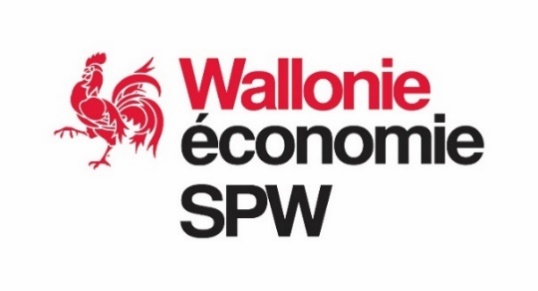 APPEL A PROJETS EN ECONOMIE SOCIALE VISANT A SOUTENIR LES COOPERATIVES IMMOBILIERES SOCIALES DANS L’ACQUISTION DE LOGEMENT PRIVATIF EN WALLONIE A DESTINATION DES FEMMES VICTIMES DE VIOlENCESLors de sa séance du 14 juillet 2021, le Gouvernement wallon a confirmé son soutien à la création, au développement et à la croissance des entreprises d’économie sociale notamment dans le secteur du logement et ce, dans le cadre du Plan de relance de la Wallonie (PRW). Ce secteur d’activité constitue, par ailleurs, une des priorités de la Stratégie Alternativ’ES Wallonia, la feuille de route de l’Economie sociale 2019-2024 portée par la Ministre Christie Morreale.  En cohérence avec la Déclaration de Politique Régionale 2019-2024, le Gouvernement wallon s’est engagé à déployer une série de leviers afin d’augmenter la production de logements à loyer modéré et énergétiquement efficace à destination de ménages à faible revenus. En complémentarité avec les dispositifs structurels en matière de logement, le Gouvernement wallon prévoit de soutenir la construction et la rénovation de logement coopératif ainsi que les coopératives à finalité sociale proposant de l’habitat à prix attractif. Plusieurs études démontrent d’une part, le risque accru de pauvreté des ménages locataires à revenus modestes et en situation de précarité sur le marché privé en Wallonie et d’autre part, le manque de logement sociaux en Wallonie et de logement sains et abordables sur le marché privé. De plus, l’accès au logement pour un public fragilisé tel que les femmes victimes de violence et leurs enfants constitue une priorité au regard des orientations stratégiques du Plan intra-francophone 2020-2024 de lutte contre les violences faites aux femmes et des recommandations du rapport du Groupe d’experts (GREVIO)  concernant la mise en œuvre par la Belgique de la Convention du Conseil de l’Europe sur la prévention et la lutte contre la violence à l’égard des femmes et la violence domestique.  Face à ce constat et tenant compte des orientations politiques, les coopératives immobilières sociales, en tant qu’entreprises d’économie sociale, constituent un levier économique pour favoriser l’accès au logement durable, de qualité et pérenne auprès de personnes fragilisées socialement et à faible revenu.1) Objectifs :La vulnérabilité des publics exposés à la précarité de logement est devenue d’autant plus criante et impossible à ignorer dans le contexte de crise sanitaire auquel s’ajoute des situations climatiques exceptionnelles. En cohérence avec la mesure 42 du Plan Genre 2020-2024, l’appel à projets vise à soutenir financièrement les entreprises d’économie sociale, ayant la forme de sociétés coopératives actives dans l’immobilier, dans l’acquisition de logements privatifs et à caractère social afin de les mettre en location à prix adapté auprès des femmes victimes de violence et de leurs enfants exposés aux violences.En résumé, les objectifs de l’appel à projet sont les suivants :Augmenter le volume de logement privé en Wallonie à destination des femmes victimes de violences et de leurs enfants grâce aux entreprises d’économie sociale ayant la forme de coopérative immobilière sociale ;  Désengorger les places d’urgence dans les Maisons d’accueil wallonnes agréées sachant qu’elles sont généralement saturées ;Favoriser l’insertion sociale et l’autonomisation des femmes victimes de violences grâce à un logement décent (phase de post-hébergement) ; Soutenir le développement des coopératives immobilières sociales wallonnes comme levier économique complémentaire aux organismes de logement à finalité sociale agréés par la Région wallonne. 2) Aspects juridiques :Article 2 du décret relatif à l’économie sociale du 20 novembre 2008 ; Décision de la Commission du 20 décembre 2011 relative à l’application de l’article 106, paragraphe 2, du traité sur le fonctionnement de l’Union européenne aux aides d’État sous forme de compensations de service public octroyées à certaines entreprises chargées de la gestion de services d’intérêt économique général. Ainsi, la subvention accordée aux sociétés coopératives sera encadrée par la Décision SIEG. 3) Montant de la bourse : Le présent appel à projet est assorti d’une enveloppe de maximum 1.500.000 €.  Les coopératives immobilières sociales seront bénéficiaires d’une subvention pour couvrir les coûts du logement en respectant les plafonds maximums suivants : 85.000 euros pour un studio ;105.000 euros pour un logement d'une chambre ;120.000 euros pour un logement de deux chambres ;145.000 euros pour un logement de trois chambres ;165.000 euros pour un logement de quatre chambres ; 180.000 euros pour un logement de cinq chambres ou plus.Le porteur de projet devra contribuer à hauteur de minimum 20% du montant total de l’acquisition immobilière.4) Critères de recevabilité :Toute entreprise d’économie sociale wallonne au sens de l’article premier du décret 20 novembre 2008 et qui cumule les conditions suivantes :Avoir l’agrément « Initiative d’économie sociale » ou avoir introduit une demande d’agrément recevable auprès de la Direction de l’Economie sociale du SPW Economie, Emploi, Recherche à la date d’introduction de sa candidature dans le cadre du présent appel à projets ;Avoir le statut juridique suivant : Une société coopérative agréée par le SPF Economie respectant les conditions d'agrément fixées par la loi du 20 juillet 1955 et par son arrêté royal d’exécution du 8 janvier 1962 ;ou, une société coopérative agréée « entreprise sociale » par le SPF Economie conformément à l’article 8:5 du Code des Sociétés et des Associations (CSA) ;ou une société coopérative à responsabilité limitée à finalité sociale (forme légale avant l’entrée en vigueur du nouveau CSA le 1ier mai 2019).Être active dans le secteur de l’immobilier et avoir cette mention dans l’objet social des statuts de l’entreprise ; Disposer d’une offre d’achat du bien immobilier pouvant intégrer une condition suspensive d’octroi de la subvention par la Région wallonne faisant l’objet du présent appel à projets ;Avoir un projet immobilier avec la capacité d’être rapidement habitable endéans les 6 mois en cas de travaux de rénovation ;Avoir un projet immobilier avec un logement à disposition exclusivement de femmes victimes de violence ayant des revenus précaires ou modestes et à leurs enfants ; Justifier l’expérience pertinente de la coopérative, d’au moins une année, dans l’acquisition et/ou la gestion de bien immobilier social à destination d’un public fragilisé socialement et à faible revenu au regard de ses missions statutaires et de son implication dans le secteur de l’économie sociale en Wallonie ; Obligation d’élaborer une convention avec une ou plusieurs Maisons d’accueil agréée(s) par la Région wallonne et/ou un organisme spécialisé dans l’accompagnement des femmes victimes de violence dont la liste est annexée. Cet organisme et/ou Maison d’accueil permettra d’assurer l’orientation, la transition et l’accompagnement durant au minimum six mois du public cible dans son nouveau logement proposé par la coopérative. Effectivement, l’objectif est de garantir la cohérence dans le parcours d’insertion et d’autonomisation du public cible. De manière complémentaire (non obligatoire mais recommandé), la coopérative pourra établir une convention avec une Association de Promotion du Logement agréée par la Région wallonne (APL) dont la liste est annexée. Cet organisme permettra d’apporter le support, l’expertise immobilière et la connaissance territoriale en matière de logement. Cette convention avec une APL constitue un atout au dossier de candidature ;S’engager à garder l’affectation du logement, telle que présentée dans la demande de subvention, pendant une durée minimale de 10 ans ; S’engager à proposer des loyers modérés sur base de la grille indicative des loyers de Wallonie en respect des critères de calcul des montants encadrés par le Décret wallon du 15 mars 2018 relatif au bail d’habitation et son arrêté d’application ; S’engager à accueillir sans discrimination les personnes du public cible en concertation avec les organismes spécialisés du secteur et ce, dans les limites des places d’accueils disponibles ;S’engager à ce que le logement respecte, après travaux, l’ensemble des normes en vigueur une fois qu’il est habitable. 5) Introduction d’un projet :Pour être recevables, les demandes devront être remises à la Direction de l’Economie sociale au plus tard le 14 novembre 2021 à minuit à l’adresse suivante : economie.sociale@spw.wallonie.be avec comme objet « Candidature - AAP 2021 Coopératives immobilières sociales en Wallonie ».La demande doit comprendre :Le formulaire de demande ; Les annexes au formulaire. Deux logements au maximum pourront être soumis par coopérative. Sur base d’une première liste de lauréats classés par le Jury d’experts et en respect des règles en matière d’aide d’Etat, une coopérative pourrait être éligible à plus de deux logements et ce, dans la limite des crédits disponibles octroyés par cet appel à projets. Les dossiers incomplets seront considérés comme étant irrecevables.6) Sélection :L’octroi de subvention aux sociétés coopératives immobilières sociales s’effectuera d’une part, sur base de l’analyse de l’éligibilité des candidats par la Direction de l’Economie sociale (SPW EER) et d’autre part, sur base de l’analyse qualitative par un Jury de sélection pluridisciplinaire au regard des conditions spécifiques. L’analyse qualitative portera sur les critères suivants :Qualité et réalisme de l’offre de logement et des travaux à réaliser en respectant les échéances (/10) ; Qualité et pertinence des partenariats (/10) ; Motivation du candidat (/10) ; Expérience du candidat (/10) ;Performance énergétique du logement via le niveau de PEB (/10) ;Localisation du logement (proche d’un centre urbain, commerces, ou accessible facilement en transport en commun)  (/10). 7) Affectation de la bourse :Les dépenses nécessaires à la création d'un logement d’insertion sont éligibles. Ces dépenses comprennent :le coût de la prise de droit réels sur un bien immeuble ;les travaux de construction, de rénovation, de réhabilitation, de restructuration, d’adaptation ; tous frais, honoraires et taxes compris, à l’exclusion du coût des démolitions éventuelles des constructions situées à la place de la nouvelle construction, de la valeur du terrain, du coût de l'aménagement des abords et des aides obtenues en application d'autres réglementations.La subvention étant octroyée dans le cadre d’un mandat SIEG, le montant de la compensation n’excède pas ce qui est nécessaire pour couvrir les coûts nets occasionnés par l’exécution des obligations de service public, y compris un bénéfice raisonnable. La compensation doit donc respecter le ratio suivant : « Coûts – recettes + bénéfice raisonnable ».Les coûts à prendre en considération sont tous les coûts occasionnés par la gestion du service d’intérêt économique général.Les recettes à prendre en considération incluent toutes les recettes tirées du service d’intérêt économique général, en ce compris toutes les autres subventions déjà reçues pour la gestion de ce même SIEG, qu’elles soient des aides d’Etat ou non.Le bénéfice raisonnable correspond au taux de rendement du capital qu’exigerait une entreprise moyenne s’interrogeant sur l’opportunité de fournir le service d’intérêt économique général pendant toute la durée du mandat en tenant compte du niveau de risque.Si l’entreprise exerce d’autres activités que le service d’intérêt économique général qui lui a été confié, une comptabilité analytique devra nécessairement faire le tri entre les coûts et recettes des différentes activités.8) Jury :Le Jury de sélection pluridisciplinaire est composé de la manière suivante :Un ou plusieurs représentants de Madame la Ministre Morreale ayant l’Economie sociale, l’Action sociale et les Droits des femmes dans ses attributions ;Un représentant du Ministre du Logement ;Deux représentants de la Direction de l’Economie sociale du SPW Economie, Emploi, Recherche ;Deux représentants du Département de l’Action sociale du SPW Intérieur et Action sociale ;Un représentant de la fédération des services sociaux ;Un représentant de W.Alter ;Un représentant de ConcertES ;Un représentant du SPW TLPE (Direction des bâtiments durables).Ce jury peut être élargi à toute autre personne ou institution désignée par la Ministre ayant l’Economie sociale dans ses attributions. La Présidence est assurée par le représentant de la Ministre et le secrétariat par la Direction de l’Economie sociale du SPW EER.9) Période d’éligibilité des dépenses : Du 1er janvier 2022 au 31 décembre 202210) Procédure et paiement :La notification d’attribution des subventions est prévue fin-décembre 2021.  La subvention sera liquidée via une avance d’ici le 31 décembre 2021. Il s’agit d’une enveloppe fermée. Les crédits de liquidations seront prélevés à 75% sur le budget 2021 de la Région wallonne et à 25% du budget 2022 de la Région wallonne.Le bénéficiaire de la subvention devra remettre à la Direction de l’Economie sociale les documents suivants pour le 31 mars 2023 :Un rapport d’activités. Un modèle type sera fourni par la Direction de l’Economie sociale ; Un état des dépenses sur le projet permettant de justifier la subvention reçue. Un modèle type sera fourni par la Direction de l’Economie sociale ; La preuve d’invitation des membres au comité d’accompagnement.La Direction de l’économie sociale est chargée du contrôle de l’utilisation de la subvention durant la durée du mandat SIEG, c'est-à-dire pendant 10 ans. Elle doit organiser des contrôles réguliers, au minimum tous les 3 ans et au terme du mandat. Si la subvention n’est pas utilisée aux fins pour lesquelles elle a été allouée ou si une partie de la subvention n’a pas été nécessaire, le bénéficiaire s’engager à rembourser la partie de la subvention accordée auprès de l’administration (SPW). 11) Comité d’accompagnement : Afin de superviser le bon déroulement des projets immobiliers subventionnés chaque projet sera tenu de réaliser des comités d’accompagnement. La composition de ce comité est la suivante :Un ou plusieurs représentants de la Ministre ayant l’Economie sociale, l’Action sociale et les Droits des femmes dans ses attributions ;Un représentant du Ministre du Logement ;Un représentant de la Direction de l’Economie sociale du SPW Economie, Emploi, Recherche ;Un représentant du Département de l’Action sociale du SPW Intérieur et Action sociale ;Un représentant de chaque fédération des maisons d’accueil active en Wallonie (AMA, ARCA) ;Un représentant de W.Alter ;Un représentant de ConcertES.Ce comité peut être élargi à toute autre personne ou institution désignée par la Ministre ayant l’Economie sociale dans ses attributions. La Présidence est assurée par le représentant de la Ministre et le secrétariat par le représentant du bénéficiaire. Il se réunit au moins une fois par an et sur demande d’une des parties.12) Personnes de contacts :Concernant les questions relatives à l’appel à projets :SPW Economie, Emploi, Recherche  Département du Développement EconomiqueDirection de l’Economie sociale Monsieur Frédéric Rasson, Directeur f.f. Place de la Wallonie 1 (Bâtiment III) - 5100 Jambes (Namur)Tél.: +32 (0)81 33 42 21 Email : economie.sociale@spw.wallonie.be   frederic.rasson@spw.wallonie.be https://economie.wallonie.be/Dvlp_Economique/Economie_sociale/Presentation.htmlConcernant les questions relatives aux maisons d’accueil spécialisées dans l’accueil et l’accompagnement des femmes victimes de violence :SPW Intérieur et Action sociale Département de l’Action socialeDirection de l’Action socialeMadame Isabelle BartholoméAvenue Gouverneur Bovesse 100 - 5100 Jambes (Namur)Tél. : +32 (0)81 32 73 71Email : aha.social@spw.wallonie.be isabelle.bartholome@spw.wallonie.be http://actionsociale.wallonie.be/lutte-pauvrete/maison-accueilDÉPARTEMENT DUDEVELOPPEMENT ECONOMIQUEDIReCTION de l'economie socialePlace de la Wallonie 1 – Bât. IIIB-5100 Namur (Jambes) 081 33 43 80 (Secrétariat) –  081 33 44 55economie.sociale@spw.wallonie.behttp://economie.wallonie.be/deveco.html